Mokinių apklausa NŠA 2021Apklausoje dalyvavo 396 mokiniaiKlausimų su atsakymų skale rezultatai Vienu žvilgsniu: Klausimai su aukščiausiomis ir žemiausiomis vertėmis1 - Mokinių nuomonė apie mokyklą: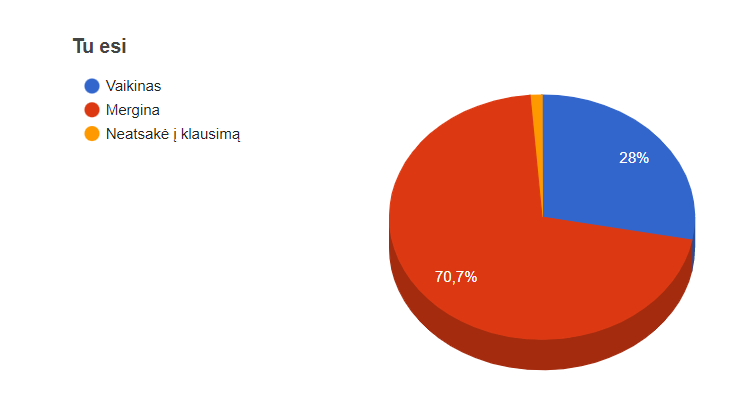 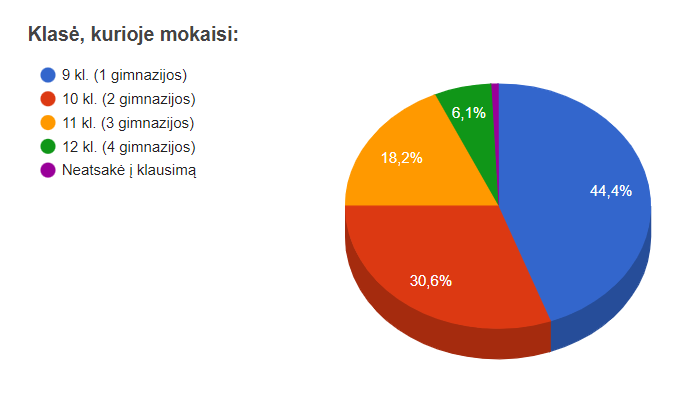 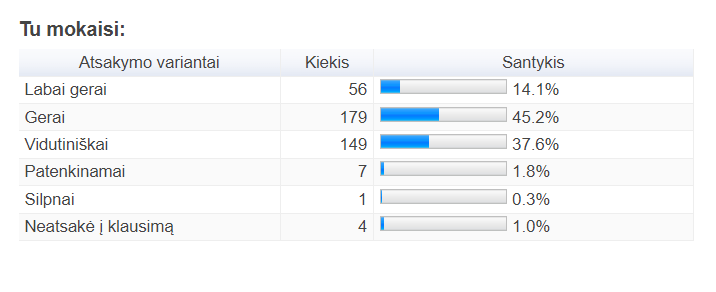 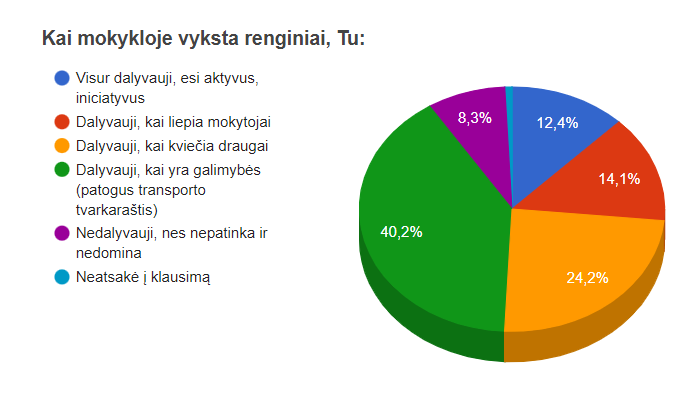 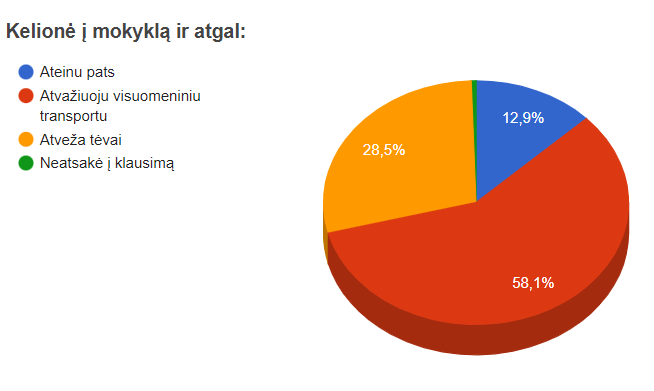 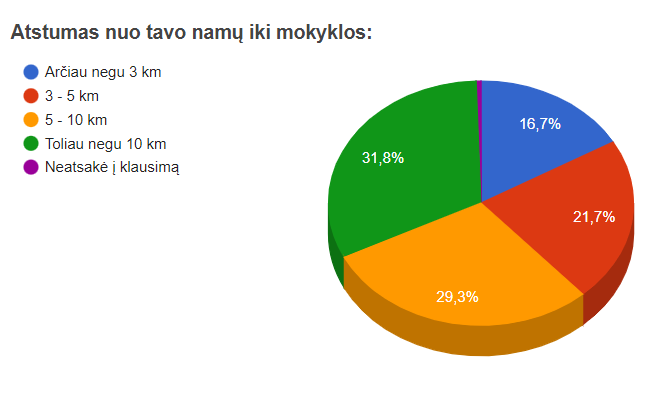 Aukščiausių ir žemiausių verčių palyginimas. 2021 metais tiek aukščiausios, tiek žemiausios vertės turi žemesnius įvertinimus, tačiau daroma prielaida, jog tai susiję su nuotoliniu mokymu ir sunkumais grįžtant į kontaktinį mokymą. Gimnazijoje aktyviai teikiama pagalba mokiniams, kurie susiduria su mokymosi ar adaptacijos sunkumais – tiek mokiniai, tiek tėvai, tiek mokytojai skatinami kreiptis pagalbos į pagalbos vaikui specialistus gimnazijoje ar kitas įstaigas už mokyklos ribų. Rekomendacijos:Supažindinti gimnazijos bendruomenę su tyrimo rezultatais;Dėstantiems mokytojams teminiuose planuose numatyti, kada ir kokiu būdu aptariamos mokinių mokymosi sėkmės. Pokalbių su mokiniais metu akcentuoti, jog pokalbis skirtas numatyti mokinio mokymosi tikslus, atsižvelgti į mokinio asmeninę nuomonę apie savo mokymąsi, numatyti galimas švietimo pagalbos priemones ir pan.;Klasių vadovams, dėstantiems mokytojams, pagalbos vaikui specialistams, Ugdymo karjeros grupei peržiūrėti ir patobulinti mokinių karjeros ugdymo priemones, skiriant daugiau dėmesio tolimesnio mokymosi pasirinkimui ir karjeros planavimui;Klasių vadovams nukreipti neapsisprendusius ir klausimų turinčius mokinius individualioms konsultacijoms dėl III ir IV klasių mokymosi planų sudarymo pas gimnazijos psichologą.5 aukščiausios vertės5 žemiausios vertės1.3 - Man svarbu mokytis3,51.12 - Mokykloje su manimi aptariamos mokymosi sėkmės2,21.6 - Per paskutinius 2 mėnesius aš iš kitų mokinių nesijuokiau, nesišaipiau3,31.11 - Per pamokas aš turiu galimybę pasirinkti įvairaus sunkumo užduotis2,31.2 - Mokykloje esame skatinami bendradarbiauti, padėti vieni kitiems3,21.17 - Su mokytoju planuojame mano mokymosi tikslus ir galimybes tikslams pasiekti2,31.19 - Man patinka mokyklos mokymosi aplinka3,21.4 - Mokykloje aš sužinau pakankamai informacijos apie tolimesnio mokymosi ir karjeros (profesijos pasirinkimo) galimybes2,51.18 - Man patinka mokytis šioje mokykloje3,21.5 - Į mokyklą einu su džiaugsmu2,5Vidurkis1Visiškai nesutinku2 Ko gero, nesutinku3 Ko gero, sutinku4Visiškai sutinku3-4Nėra duomenų1.1 - Mokytojai man padeda pažinti mano gabumus ir pomėgius2,818 (14,6%)73 (18,6%)232 (59%)61 (15,5%)74,5%9 (2,3%)1.2 - Mokykloje esame skatinami bendradarbiauti, padėti vieni kitiems3,29 (2,3%)31 (7,9%)193 (49,1%)152 (38,7%)87,8%8 (2%)1.3 - Man svarbu mokytis3,59 (2,3%)10 (2,6%)111 (28,5%)251 (64,4%)92,9%9 (2,3%)1.4 - Mokykloje aš sužinau pakankamai informacijos apie tolimesnio mokymosi ir karjeros (profesijos pasirinkimo) galimybes2,554 (13,7%)125 (31,8%)146 (37,2%)59 (15%)52,2%9 (2,3%)1.5 - Į mokyklą einu su džiaugsmu2,547 (12%)104 (26,6%)156 (39,9%)69 (17,6%)57,5%15 (3,8%)1.6 - Per paskutinius 2 mėnesius aš iš kitų mokinių nesijuokiau, nesišaipiau3,318 (4,6%)26 (6,6%)66 (16,9%)260 (66,5%)83,4%21 (5,4%)1.7 - Per paskutinius 2 mėnesius iš manęs mokykloje niekas nesijuokė, nesišaipė3,224 (6,1%)33 (8,4%)89 (22,7%)225 (57,4%)80,1%21 (5,4%)1.8 - Mano mokykloje atsižvelgiama į mokinių nuomonę, apsvarstomi teikiami pasiūlymai2,915 (3,8%)61 (15,5%)188 (47,8%)114 (29%)76,8%15 (3,8%)1.9 - Man įdomi ir prasminga mokyklos organizuojama socialinė ir visuomeninė veikla2,825 (6,4%)70 (17,8%)178 (45,3%)106 (27%)72,3%14 (3,6%)1.10 - Aš nebijau pamokose bandyti, daryti klaidų ar neteisingai atsakyti2,638 (9,7%)124 (31,6%)137 (34,9%)85 (21,7%)56,6%8 (2%)1.11 - Per pamokas aš turiu galimybę pasirinkti įvairaus sunkumo užduotis2,375 (19,1%)129 (32,8%)118 (30%)60 (15,3%)45,3%11 (2,8%)1.12 - Mokykloje su manimi aptariamos mokymosi sėkmės2,228 (7,2%)138 (35,3%)147 (37,6%)61 (15,6%)53,2%17 (4,3%)1.17 - Su mokytoju planuojame mano mokymosi tikslus ir galimybes tikslams pasiekti2,370 (17,9%)133 (34%)121 (30,9%)54 (13,8%)44,7%13 (3,3%)1.18 - Man patinka mokytis šioje mokykloje3,210 (2,5%)20 (5,1%)138 (35,1%)199 (50,6%)81,5%26 (6,6%)1.19 - Man patinka mokyklos mokymosi aplinka3,211 (2,8%)21 (5,4%)145 (37%)197 (50,3%)87,3%18 (4,6%)5 aukščiausios vertės202120201.3 - Man svarbu mokytis3,53,61.6 - Per paskutinius 2 mėnesius aš iš kitų mokinių nesijuokiau, nesišaipiau3,33,71.2 - Mokykloje esame skatinami bendradarbiauti, padėti vieni kitiems3,23,21.19 - Man patinka mokyklos mokymosi aplinka3,2-1.18 - Man patinka mokytis šioje mokykloje3,2-5 žemiausios vertės202120201.12 - Mokykloje su manimi aptariamos mokymosi sėkmės2,22,61.11 - Per pamokas aš turiu galimybę pasirinkti įvairaus sunkumo užduotis2,32,41.17 - Su mokytoju planuojame mano mokymosi tikslus ir galimybes tikslams pasiekti2,33,21.4 - Mokykloje aš sužinau pakankamai informacijos apie tolimesnio mokymosi ir karjeros (profesijos pasirinkimo) galimybes2,52,81.5 - Į mokyklą einu su džiaugsmu2,52,8